PurposePurposePurposePurposePurposePurposePurposeTo develop & implement of marketing and communication strategies & collateral through various electronic and traditional channels in accordance with the constructed brand guidelines & style guides. Maintain a strong brand awareness and increased awareness amongst the education profession and broader community. To act as the first point of contact for all ACHPER customer enquiries & support requests; office maintenance & management; maintaining customer, asset, consumables & other data sources, & provide periodic reporting. To develop & implement of marketing and communication strategies & collateral through various electronic and traditional channels in accordance with the constructed brand guidelines & style guides. Maintain a strong brand awareness and increased awareness amongst the education profession and broader community. To act as the first point of contact for all ACHPER customer enquiries & support requests; office maintenance & management; maintaining customer, asset, consumables & other data sources, & provide periodic reporting. To develop & implement of marketing and communication strategies & collateral through various electronic and traditional channels in accordance with the constructed brand guidelines & style guides. Maintain a strong brand awareness and increased awareness amongst the education profession and broader community. To act as the first point of contact for all ACHPER customer enquiries & support requests; office maintenance & management; maintaining customer, asset, consumables & other data sources, & provide periodic reporting. To develop & implement of marketing and communication strategies & collateral through various electronic and traditional channels in accordance with the constructed brand guidelines & style guides. Maintain a strong brand awareness and increased awareness amongst the education profession and broader community. To act as the first point of contact for all ACHPER customer enquiries & support requests; office maintenance & management; maintaining customer, asset, consumables & other data sources, & provide periodic reporting. To develop & implement of marketing and communication strategies & collateral through various electronic and traditional channels in accordance with the constructed brand guidelines & style guides. Maintain a strong brand awareness and increased awareness amongst the education profession and broader community. To act as the first point of contact for all ACHPER customer enquiries & support requests; office maintenance & management; maintaining customer, asset, consumables & other data sources, & provide periodic reporting. To develop & implement of marketing and communication strategies & collateral through various electronic and traditional channels in accordance with the constructed brand guidelines & style guides. Maintain a strong brand awareness and increased awareness amongst the education profession and broader community. To act as the first point of contact for all ACHPER customer enquiries & support requests; office maintenance & management; maintaining customer, asset, consumables & other data sources, & provide periodic reporting. To develop & implement of marketing and communication strategies & collateral through various electronic and traditional channels in accordance with the constructed brand guidelines & style guides. Maintain a strong brand awareness and increased awareness amongst the education profession and broader community. To act as the first point of contact for all ACHPER customer enquiries & support requests; office maintenance & management; maintaining customer, asset, consumables & other data sources, & provide periodic reporting. OutcomesOutcomesOutcomesOutcomesOutcomesOutcomesOutcomesCustomers receive exceptional service when contacting ACHPER; their needs are addressed directly or by referral to another stakeholder.Membership numbers are increased through the development & roll-out of marketing & growth strategies Customers receive exceptional service when contacting ACHPER; their needs are addressed directly or by referral to another stakeholder.Membership numbers are increased through the development & roll-out of marketing & growth strategies Customers receive exceptional service when contacting ACHPER; their needs are addressed directly or by referral to another stakeholder.Membership numbers are increased through the development & roll-out of marketing & growth strategies Customers receive exceptional service when contacting ACHPER; their needs are addressed directly or by referral to another stakeholder.Membership numbers are increased through the development & roll-out of marketing & growth strategies ACHPER’s branding, voice, communications & marketing materials are consistent, professional & focused; heightening the awareness of ACHPER’s services within the PDHPE industry, as a provider of choice. ACHPER’s office runs smoothly & any issues or requirements are met in a timely manner, ensuring efficiency & productivity for the entire team.ACHPER’s branding, voice, communications & marketing materials are consistent, professional & focused; heightening the awareness of ACHPER’s services within the PDHPE industry, as a provider of choice. ACHPER’s office runs smoothly & any issues or requirements are met in a timely manner, ensuring efficiency & productivity for the entire team.ACHPER’s branding, voice, communications & marketing materials are consistent, professional & focused; heightening the awareness of ACHPER’s services within the PDHPE industry, as a provider of choice. ACHPER’s office runs smoothly & any issues or requirements are met in a timely manner, ensuring efficiency & productivity for the entire team.Key Performance Indicators (KPIs)Key Performance Indicators (KPIs)Key Performance Indicators (KPIs)Key Performance Indicators (KPIs)Key Performance Indicators (KPIs)Key Performance Indicators (KPIs)Key Performance Indicators (KPIs)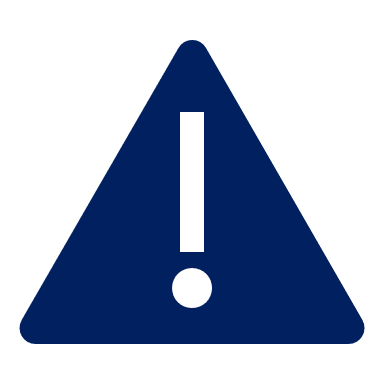 SafetyTakes responsibility for own safety.Reports hazards, incidents & near misses & stakeholder non-compliance.Takes responsibility for own safety.Reports hazards, incidents & near misses & stakeholder non-compliance.Takes responsibility for own safety.Reports hazards, incidents & near misses & stakeholder non-compliance.Promotes a safe working culture to other employees, contractors & stakeholders.Accepts feedback & adjusts behaviours.Promotes a safe working culture to other employees, contractors & stakeholders.Accepts feedback & adjusts behaviours.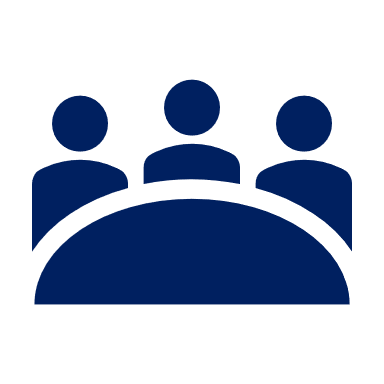 CollaborationLiaises with annual partners, provides a key contact point & undertakes the delivery of partner/sponsor benefits.Liaises with team to create communication / marketing strategy.Develop & maintain policy & procedure relating to communications & marketing.Liaises with annual partners, provides a key contact point & undertakes the delivery of partner/sponsor benefits.Liaises with team to create communication / marketing strategy.Develop & maintain policy & procedure relating to communications & marketing.Liaises with annual partners, provides a key contact point & undertakes the delivery of partner/sponsor benefits.Liaises with team to create communication / marketing strategy.Develop & maintain policy & procedure relating to communications & marketing.Maintains website content in collaboration with the CO & PLO.Liaises with Property Manager for general maintenance issues.Ensures internal stakeholders are provided with timely reports to assist their outcomes.Engaging Marketing campaigns using different methods & measure results.Maintains website content in collaboration with the CO & PLO.Liaises with Property Manager for general maintenance issues.Ensures internal stakeholders are provided with timely reports to assist their outcomes.Engaging Marketing campaigns using different methods & measure results.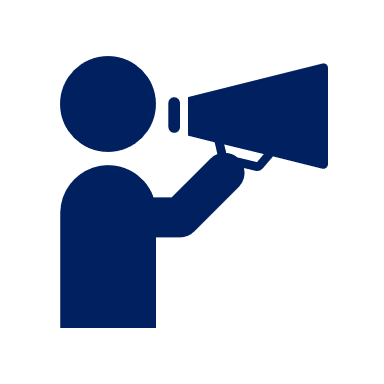 AdvocateManages the ACHPER NSW Awards process  in collaboration with EO & CO.Manages the ACHPER NSW Awards process  in collaboration with EO & CO.Manages the ACHPER NSW Awards process  in collaboration with EO & CO.Seeks feedback of PDHPE stakeholders to inform the development & implementation of a member & customer strategy; resulting in membership & customer engagement.Seeks feedback of PDHPE stakeholders to inform the development & implementation of a member & customer strategy; resulting in membership & customer engagement.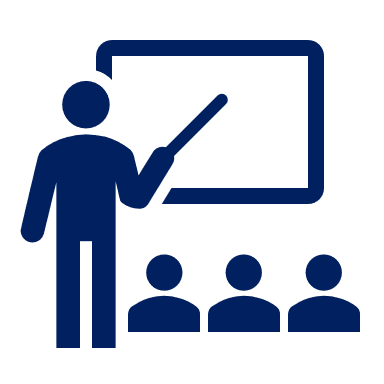 EducateMaintains excellent working knowledge of the association software & any other marketing communication software used within the organisation.Maintains excellent working knowledge of the association software & any other marketing communication software used within the organisation.Maintains excellent working knowledge of the association software & any other marketing communication software used within the organisation.Creates a plan for membership engagement including attraction & retention; utilising best practice knowledge to inform programs.Creates a plan for membership engagement including attraction & retention; utilising best practice knowledge to inform programs.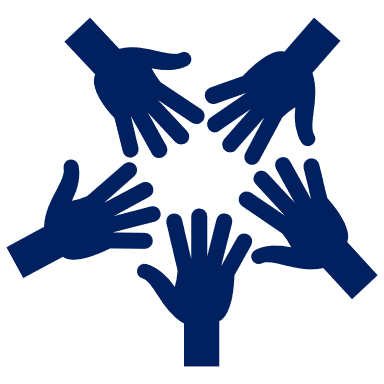 SupportProvides professional, accurate, friendly customer service for inbound & outbound communication. Oversees maintenance of office equipment, office supplies, general office tidiness & presentation.Provides professional, accurate, friendly customer service for inbound & outbound communication. Oversees maintenance of office equipment, office supplies, general office tidiness & presentation.Provides professional, accurate, friendly customer service for inbound & outbound communication. Oversees maintenance of office equipment, office supplies, general office tidiness & presentation.Marketing & administration of conference & events is supported; including the identification & development of promotional communication channels.Maintain registers and databases of team, Board, members, customers & provide reports.Marketing & administration of conference & events is supported; including the identification & development of promotional communication channels.Maintain registers and databases of team, Board, members, customers & provide reports.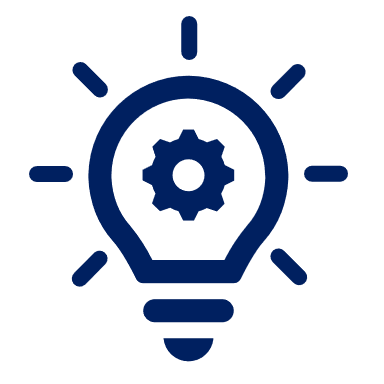 Quality & InnovationEnsure conisitency of branding through the creation of Brand & Style guides to which all copy complies.Ensure conisitency of branding through the creation of Brand & Style guides to which all copy complies.Ensure conisitency of branding through the creation of Brand & Style guides to which all copy complies.Champions innovation; identifies efficiencies; leads the implementation of positive change relevant to marketing & growth strategies.Champions innovation; identifies efficiencies; leads the implementation of positive change relevant to marketing & growth strategies.The PersonThe PersonThe PersonThe PersonThe PersonThe PersonThe PersonExperience in or exposure to the education, health, sport & recreation sectors.Experience in marketing, & digital / other content writing.Works independently, self-motivated; sound judgement.Experience in or exposure to the education, health, sport & recreation sectors.Experience in marketing, & digital / other content writing.Works independently, self-motivated; sound judgement.Experience in or exposure to the education, health, sport & recreation sectors.Experience in marketing, & digital / other content writing.Works independently, self-motivated; sound judgement.Passionate about brand development.Excellent English language & communication skills.Organised & systematic,Strong attention to detail.Proactive, takes initiative, & can motivate others; is calm & resiliant.Passionate about brand development.Excellent English language & communication skills.Organised & systematic,Strong attention to detail.Proactive, takes initiative, & can motivate others; is calm & resiliant.Passionate about brand development.Excellent English language & communication skills.Organised & systematic,Strong attention to detail.Proactive, takes initiative, & can motivate others; is calm & resiliant.Tertiary qualified in Marketing or equivalent experience in relevant discipline (Business).Can manage multiple projects.Strong influencing, relationship & office management skills.Competent using array of communication platforms.